Цель: повторить и закрепить теоретический материал по арифметической и геометрической прогрессиям,  развить  и совершенствовать навыки вычисления элементов прогрессии по формулам и программам на языке   С++; стимулируя интерес учащихся к предмету, показать применение полученных знаний в жизнедеятельности человека, в частности, в банковской сфере; ввести понятия простых и сложных процентов и научить их применять в банковских операциях.Оборудование: компьютер, проектор, компакт-диск «Интерактивная математика», слайды по теме «Арифметическая и геометрическая прогрессии»; программа для работы с прогрессиями, разработанная на языке С++.Ход урока: Организационный момент.Учитель объявляет тему и цели урока: --Сегодня на уроке мы обобщим теоретический материал по теме «Арифметическая и геометрическая прогрессии» с помощью слайдов и мультимедийного приложения «Числовые последовательности», совершенствуем навыки вычисления элементов арифметической и геометрической прогрессии. С помощью разработанных программ  рассмотрим применение наших знаний в жизнедеятельности человека, а именно,  в банковской сфере.  Актуализация опорных знаний.--Вспомните определения арифметической и геометрической прогрессий.--Определить арифметическую и геометрическую прогрессии по слайду №2. Ответ обосновать.--Вспомните основные формулы прогрессии по слайду №3. Дать пояснения формулам.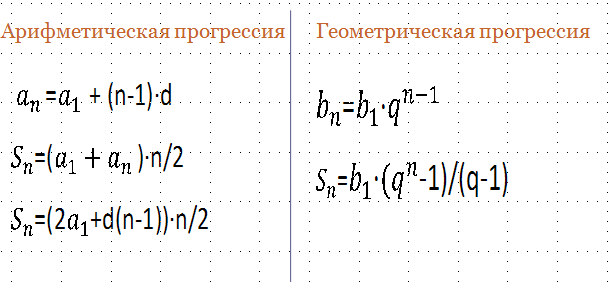            --Какими способами могут задаваться прогрессии? Работа по слайдам №4 и№5.Способы задания прогрессии: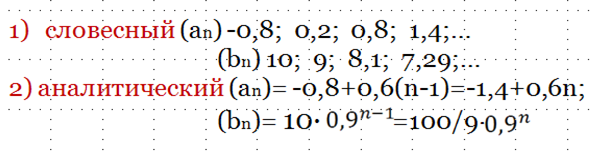 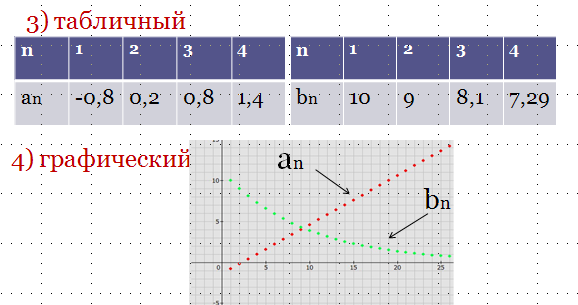 5) реккурентный        = -1,8 + n                                           =  ×III. Развитие и совершенствование навыков и умений. (Работа с мультимедийным приложением «Числовые последовательности»).а) арифметическая прогрессия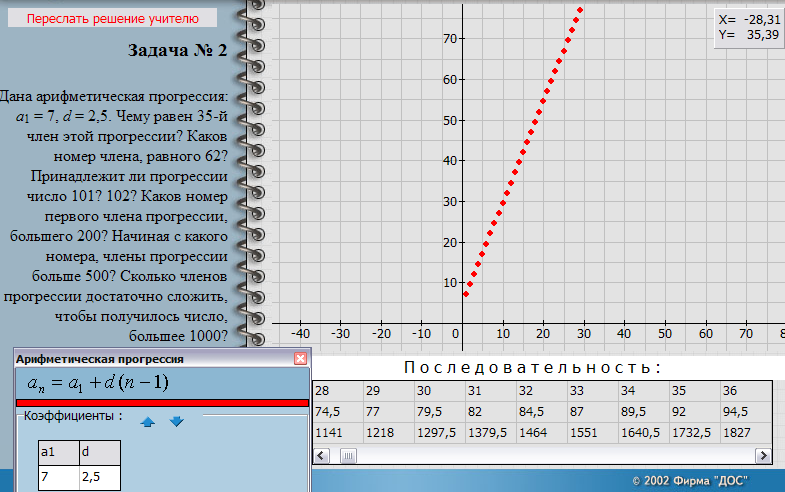   б) геометрическая прогрессия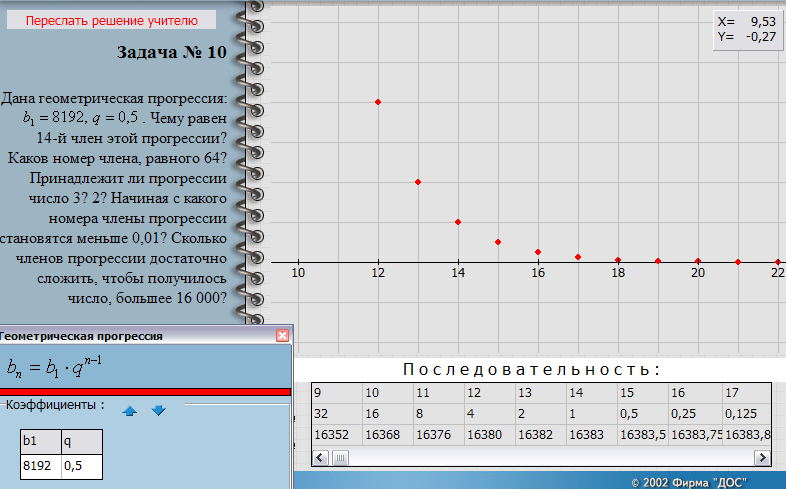 --А теперь ознакомимся с программами, по которым легко можно вычислить необходимые элементы прогрессии. (Разбор работы  программ по слайдам №5 и №6).Арифметическая прогрессия (слайд №5 ):#include <iostream.h>#include <math.h>void main(){         int a;	float per,raz,nom,otv;cin>>a;cout<<"vvedite slu4ay  ";if(a==1) 	{	cout<< "vvedite perviy 4len  ";	cin>>per;	cout<< "vvedite raznost  ";	cin>>raz;    cout<< "vvedite nomer 4lena  ";	cin>>nom;	otv=per+(nom-1)*raz;	cout<<"n-niy 4len raven   "<<otv;	cout<<endl;}if(a==2)	{cout<< "vvedite raznost  ";	cin>>raz;    cout<< "vvedite nomer 4lena  ";	cin>>nom;	cout<<"vvedite nniy 4len  ";	cin>>otv;	per=otv-(nom-1)*raz;	cout<<"perviy 4len raven   "<<per;	cout<<endl;}if(a==3)	{	cout<< "vvedite perviy 4len  ";	cin>>per;    cout<< "vvedite nomer 4lena  ";	cin>>nom;	cout<<"vvedite nniy 4len  ";	cin>>otv;	raz=(otv-per)/(nom-1);	cout<<"raznost ravna   "<<raz;	cout<<endl;}Геометрическая прогрессия (слайд№6):#include <iostream.h>#include <math.h>float step(float y, float n){	if(n==0)		return 1;	else		return y*step(y,n-1);}void main(){int a;float per,znam,nom,otv,sum;cout<<"vvedite slu4ay  ";cin>>a;if(a==1) 	{	cout<< "vvedite perviy 4len  ";	cin>>per;	cout<< "vvedite znamenatel  ";	cin>>znam;    cout<< "vvedite nomer 4lena  ";	cin>>nom;	otv=per*step(znam,nom-1);	cout<<"n-niy 4len raven   "<<otv;	cout<<endl;}if(a==2)	{cout<< "vvedite znamenatel  ";	cin>>znam;    cout<< "vvedite nomer 4lena  ";	cin>>nom;	cout<<"vvedite nniy 4len  ";	cin>>otv;	per=otv/(step(znam,nom-1));	cout<<"perviy 4len raven   "<<per;	cout<<endl;}--С помощью этих программ вычислим значения элементов прогрессий.1 ) = 7, d = 2,5. Найти  .   = 62; найти n.2) = 8192, q = 0,5. Найти . = 64. Найти n.--Самостоятельная работа с программой на вычисление элементов прогрессий(по учебнику №430 а,в;  №431 б,д; №495 б ).IV.  Изучение новых понятий, терминов. --Рассмотрим, как применяются наши знания в жизнедеятельности людей. Представьте себе, что вы открыли в банке вклад на а рублей под р% годовых на n лет. У вас есть 2 стратегии поведения: либо в конце каждого года хранения вклада снимать проценты по вкладу, то есть полученную прибыль в размере   рублей, либо прийти в банк 1 раз – в конце срока хранения вклада. Какой доход вы получите в том и другом случаях?--Разберем модель ситуации по слайдам №8 и №9.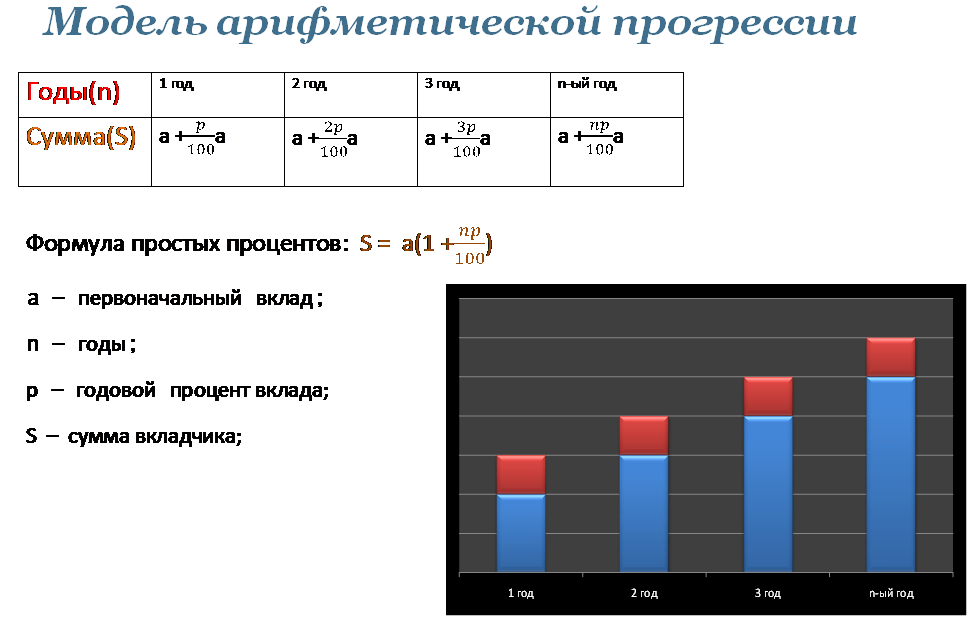 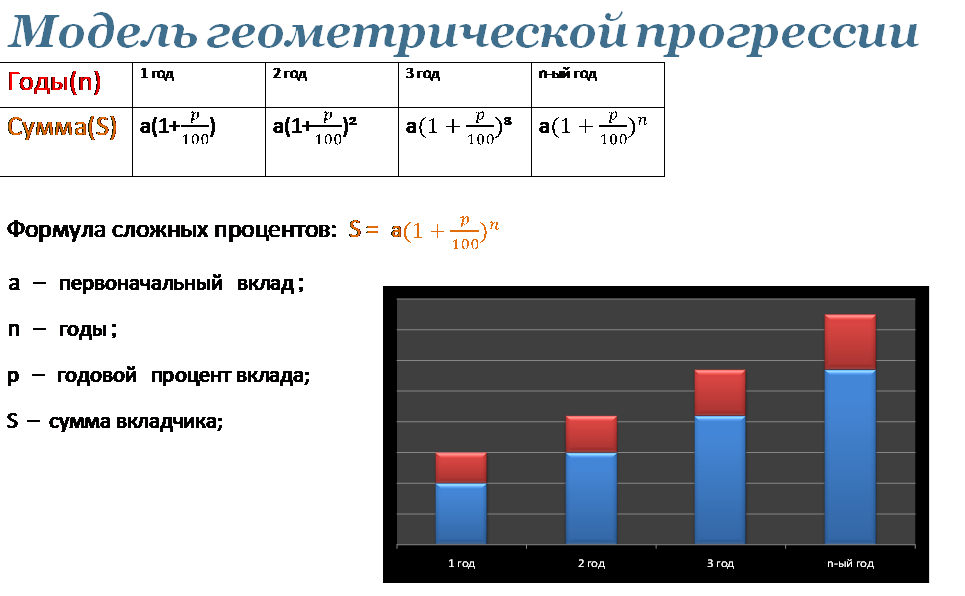 --Рассмотрим конкретный пример: пусть вклад составляет 10000 рублей, банк дает 10% годовых, срок хранения вклада - 5 лет. Какую сумму денег мы получим в конце срока хранения если выберем первую стратегию и вторую стратегию? --А теперь вычислим эту сумму по программе, как это делают сотрудники банка(программа заранее разработана).Итог урока.  --Итак, ребята, сегодня на уроке мы убедились в необходимости наших знаний. Увидели ,как применяются прогрессии  в жизни людей, научились легко и быстро вычислять необходимые компоненты реальных ситуаций, испробовали себя в роли сотрудников банка.                Задание на дом:--Придумать дома задачу на применение простых и сложных процентов.